			AMICALE			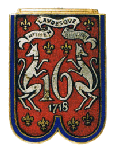 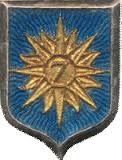 Du 16ème régiment de dragons et du 7ème régiment de Cuirassiers.Chers amis,Vous êtes cordialement invités à participer à la célébration de la Saint Georges, qui se tiendra à Noyon, le dimanche 26 avril 2020.PROGRAMME DE LA JOURNEE09h00 à 10h00 : Accueil café au comptoir des templiers pour ceux qui le souhaitent ;10h00 à 10h15 : Rassemblement devant la Cathédrale de Noyon ;10h30 : Messe à la Cathédrale ;11h45 : Dépôt de gerbe au Monument aux Morts, place des Régiments ;12h15 : Réception à la Mairie suivant le résultat des élections;13h00 : Repas au Comptoir des templiers, 81 boulevard Carnot à Noyon.(le cercle mess de la Gendarmerie Mobile ne peut nous accueillir cette année en raison des nombreuses missions)En espérant vous voir nombreux, nous vous transmettons nos amicales salutations. 	Le 11 février 2020	Le Lieutenant-Colonel (ER) CALLEJA Germain	Président de l’Amicale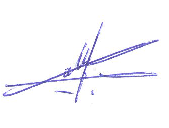 